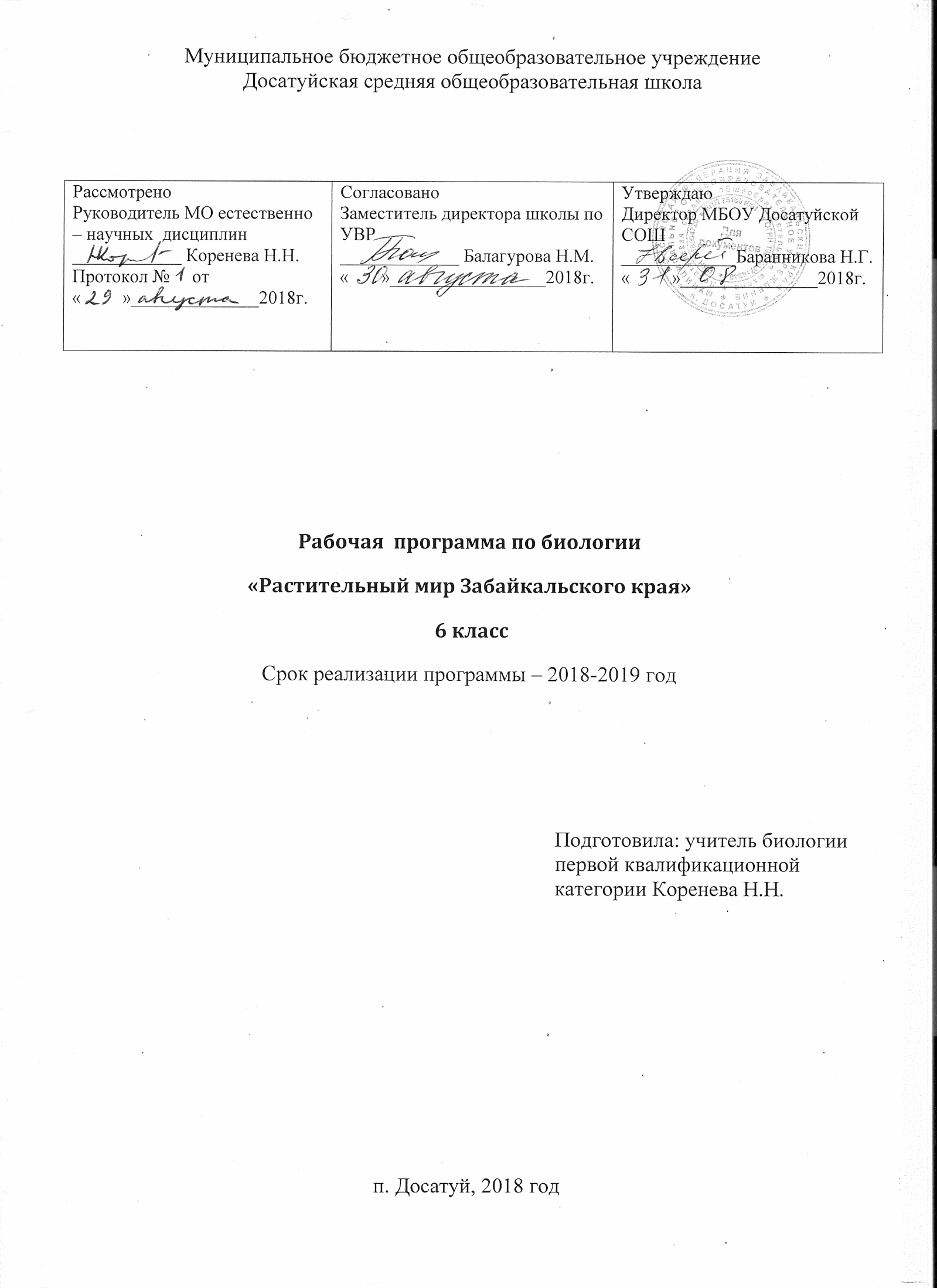 ПОЯСНИТЕЛЬНАЯ ЗАПИСКАИзучение курса по программе модуля «Растительный мир Забайкальского края» предполагает изучение флоры и растительности Забайкальского края. Интерес к проблеме изучения родного края продиктован потребностям современного российского общества и необходимостью в формировании личности гражданина, бережно относящегося к природе своей Родины.  Региональный материал более доступен ребенку для освоения, позволяет на конкретных примерах объяснить целостность природы, дает возможность знакомства с флорой и растительностью своей местности, способствует формированию представления об уникальности растительного мира Забайкальского края.  Основная цель курса – формирование у учащихся представлений  о многообразии растительного мира Забайкальского края. Задачи: формировать умения распознавать растения и растительные сообщества; анализировать возможности рационального использования флоры Забайкальского края; развивать умения определять приспособления растений  к природноклиматическим условиям Забайкальского края; формировать представление о целостности растительного мира и необходимости его охраны; развивать умения анализировать, сравнивать, пользоваться определителями, пользоваться дополнительными источниками информации; воспитывать у учащихся чувства патриотизма, уважительного отношения к малой Родине. Результаты освоения модуля Учащиеся научатся: распознавать и характеризовать особенности морфологического строения и приспособлений  растений к природным условиям Забайкальского края; проводить эксперимент с живыми и гербаризированными объектами растительного мира; оценивать последствия вмешательства человека в живую природу; самостоятельно получать и анализировать информацию из различных источников о растениях и растительных сообществах. Учащиеся получат возможность научиться: пользоваться определителями растений и Красной книгой Забайкальского края; использовать приемы оказания первой помощи при отравлении ядовитыми растениями; работать в группе, уважительно относиться к иной точке зрения при решении спорных вопросов; осознанно соблюдать основные правила поведения в живой природе; выделять эстетические качества растительных объектовОбщая характеристика модуляКурс рекомендован для учащихся 6 классов общеобразовательных школ Забайкальского края, изучение рекомендовано в 3,4 четверти учебного года. Продолжительность курса: 17 часов.  Для реализации курса используется следующий учебно-методический комплекс:1) Гилева М.В., Попова О.А., Уманская Н.В. Зеленый мир Забайкальского края: учебное пособие по региональному компоненту образования. Чита: Экспресс – издательство, 2012. – 188 с.2) Гилева М.В., Попова О.А., Уманская Н.В. Рабочая тетрадь к учебному пособию «Зеленый мир Забайкальского края». Чита: Экспресс – издательство, 2012. – 80 с.Результаты освоения программы модуля«Растительный мир Забайкальского края»Предметные результаты обучения Учащиеся должны знать: многообразие растений Забайкальского края, среды обитания, биологические и экологические особенности, значение в природе и жизни человека; основные растительные сообщества Забайкальского края; возможности рационального использования растительного мира Забайкальского края; исчезающие, редкие и охраняемые виды растений Забайкальского края; ученых, проводивших изучение растений и растительных сообществ на территории Забайкальского края. Учащиеся должны уметь: отличать изученные растения; по доминантным видам называть сообщества растений; понимать взаимосвязи, сложившиеся в природных сообществах; определять особенности  приспособления растений к природным условиям Забайкальского края; узнавать редкие и охраняемые растения своей местности, способствовать сохранению их мест обитания; объяснять значение растений в природе и жизни человека; пользоваться Красной книгой, определителями растений. Метапредметные результаты обучения Учащиеся должны уметь: характеризовать вид растений; называть виды растений с использованием двойных названий; находить взаимосвязи между видами растений и окружающей средой; обобщать, систематизировать изученный материал, формулировать выводы; работать с дополнительными источниками информации, в том числе использовать возможности Интернета; используя компьютерные программы презентовать изученный материал.Личностные результаты обучения умение реализовывать полученные знания на практике; воспитание любви к природе родного края; понимание необходимости сохранять целостность растительного мира; умение использовать декоративные дикорастущие растения для удовлетворения эстетических потребностей, не причиняя вреда естественному растительному покрову; участие в природоохранной деятельности; умение аргументировать и обосновано отстаивать свою точку зрения; вести дискуссию, оперируя научными фактами.Содержание курсаВведение  (1 час)Работы ученых, проводивших изучение растений и растительных сообществ на территории Забайкальского края. Раздел 1. «Удивительный мир растений» (4 часа)Мхи. Жизнь мхов.  Хвощи. Морфология и функции весеннего и летнего побега. Основные виды хвощей Забайкальского края (хвощ полевой, хвощ луговой, хвощ лесной, хвощ зимующий. Значение хвощей в природе и жизни человека. Плауны. Происхождение латинского названия. Морфология и экология плаунов. Местонахождение плаунов на территории Забайкальского края Папоротники. Условия обитания. Основные виды папоротников Забайкальского края, биология и Охраняемые виды папоротниковидных Забайкальского края. Голосеменные. Основные представители голосеменных Забайкальского края, биология и экология. Охраняемые голосеменные Забайкальского края. Раздел 2. «Покрытосеменные, или цветковые» (5 часов)Семейство крестоцветные. Распространение по земному шару. Распространение в Забайкальском крае. Основные представители семейства крестоцветные Забайкальского края, биология и экология. Семейство розоцветные. Распространение розоцветных по земному шару. Основные представители семейства розоцветные Забайкальского края, биология и экология. Охраняемые виды семейства розоцветные Забайкальского края. Семейство бобовые. Распространение по земному шару. Основные представители семейства бобовые Забайкальского края, биология и экология. Охраняемые виды семейства бобовые Забайкальского края. Семейство астровые. Основные представители семейства астровые Забайкальского края, биология и экология. Семейство лилейные. Основные представители семейства лилейные, биология и экология.  Охраняемые виды семейства лилейные Забайкальского края. Раздел 3. «Приспособления растений» (3 часа)Своеобразие климата Восточного Забайкалья. Жизненные формы. Древесные растения. Листопадные древесные растения. Вечнозеленые древесные растения. Полудревесные растения. Полукустарники. Полукустарнички. Травянистые растения. Зимне-зеленые растения.  Летне-зеленые растения. Деревянистые лианы. Травянистые лианы. Однолетние травянистые растения. Факторы, необходимые для растений. Факторы второстепенные.  Абиотические факторы. Биотические факторы. Антропогенные факторы. Экологические группы растений по отношению к свету. Светолюбивые и теневыносливые растения. Экологические группы растения по отношению к воде. Первоцветы Забайкалья. Охраняемые первоцветы.Раздел 4. «Знай, используй, береги» (4часа)История охраны природы. Красная книга России. Красная книга Забайкальского края. Биология редких растений Забайкальского края. Лекарственные растения. Биология, экология и полезные свойства лекарственных растений Забайкальского края. Ядовитые растения. Биология ядовитых растений Забайкальского края, органы, содержащие ядовитые вещества. Мой прекрасный сад.ЛИТЕРАТУРА для учащихся1. Гилева, М.В. и др. Зеленый мир Забайкальского края: учебное пособие / М.В. Гилева, О.А. Попова, Н.В. Уманская, В.Г. Филиппов, Е.П. Якимова, Е.Б. Якушевская. – Чита: Экспресс-издательство, 2012. – 188 с., ил.  2. Гилева, М.В. и др. Рабочая тетрадь  к учебному пособию «Зеленый мир Забайкальского края» / М.В. Гилева, О.А. Попова, Н.В. Уманская, В.Г. Филиппов, Е.П. Якимова, Е.Б. Якушевская. – Чита: Экспресс-издательство, 2012. – 80 с. 3. Сивоглазов, В.И., Козлова, Т.А. Растения из Красной книги России / В.И. Сивоглазов., Т.А. Козлова. – М.: Дрофа, 2010. – 158 с., ил. 4. Корсун, О.В. Полевой атлас видового разнообразия Забайкалья: каталог / О.В. Корсун. – Чита: Экспресс-издательство,2006. – 272с., ил. ЛИТЕРАТУРА для учителя1. Гилева, М.В. и др. Декоративные растения Забайкалья: атлас / М.В. Гилева, О.А. Попова, Н.А. Першина, Е.Б. Просянникова, Н.В. Уманская, В.Н. Рыбкина, Е.П. Якимова, Н.А. Иванова, В.И. Власова. – Чита, 2008. – 92 с., ил. 2. Гилева, М.В. и др. Лекарственные растения Забайкалья: атлас / М.В. Гилева, О.А. Попова, Н.А. Першина, Н.В. Уманская, Е.П. Якимова. – Чита: ООО «Тайфун», 2008. – 88 с., ил. 3. Корсун, О.В. Природа Забайкалья: растения/ О.В. Корсун. – Чита: Экспресс-издательство, 2009. – 512 с., ил. 4. Гилева, М.В. и др. Региональная ботаника: учебное пособие / М.В. Гилева, О.А. Попова, Н.В. Уманская, Е.П. Якимова. – Чита: изд-во ЗабГПУ, 2005. – 173 с. 9. Попова О.А. Иллюстрированный определитель раннецветущих растений Читинской области. - Чита: изд-во ЗабГПУ, 2004. – 206 с. 5. Попова О.А. и др. Экология растений Забайкалья: учебнометодический комплект. Часть 1. / О.А. Попова, Н.В. Уманская, Е.П. Якимова. – Чита: изд-во ЗабГПУ, 2002. – 158 с. Тематическое планирование модуля «Растительный мир Забайкальского края» 17 часов №ТемаКол-во часовФормируемые понятияХарактеристика основных видов деятельности обучающихсяВведение (1 час)Введение (1 час)Введение (1 час)Введение (1 час)Введение (1 час)1Введение1И.Г. Гмелин, С.П. Крашенинников, П.-С. Паллас, Н.С. Турчининов, К.И. Максимович, Л.П. Сергиевская, Г.И. Поплавская, Б.И. ДулеповаОпределяют понятия «вид», «флора», «растительность», «растительные сообщества». Получают информацию об исследователях растительного мира Забайкальского краяРаздел 1 «Удивительный мир растений»  (4 часа)Раздел 1 «Удивительный мир растений»  (4 часа)Раздел 1 «Удивительный мир растений»  (4 часа)Раздел 1 «Удивительный мир растений»  (4 часа)Раздел 1 «Удивительный мир растений»  (4 часа)2Мхи, хвощи1Маршанция, водные мхи, сфагнум, хвощиПовторяют характерные признаки мхов и хвощей. 3Плауны1Морфология и экология плауновПовторяют характерные признаки плауновидных. Знакомятся с основными видами плаунов. Выясняют причины их редкости на территории Забайкальского края.4Папоротники1Голокучник трехраздельный, вудсия эльбская, многоножка, орляк обыкновенный, кривокучник сибирский. краекучник серебристыйПовторяют  характерные признаки папоротниковидных. Используя информационные ресурсы выполняют презентации на темы: «Голокучник трехраздельный», «Вудсия эльбская», « многоножка», «Орляк обыкновенный», «Кривокучник серебристый», «Оноклея чувствительная».  Объясняют, почему в Забайкальском края папоротники встречаются очень редко.5Голосеменные1Сосна обыкновенная, сосна сибирская, сосна карликовая, пихта сибирская, ель сибирская, можжевельник даурский, можжевельник сибирскийПовторяют характерные признаки голосеменных растений. По гербарному материалу или фотографиям методических рекомендаций выясняют отличительные признаки видов голосеменных Забайкальского края. Знакомятся с охраняемыми видами голосеменных Забайкальского края.Раздел 2. «Покрытосеменные, или цветковые» (5 часов)Раздел 2. «Покрытосеменные, или цветковые» (5 часов)Раздел 2. «Покрытосеменные, или цветковые» (5 часов)Раздел 2. «Покрытосеменные, или цветковые» (5 часов)Раздел 2. «Покрытосеменные, или цветковые» (5 часов)6Семейство крестоцветные1Пастушья сумка обыкновенная, резуха повислая, клаусия солнцепечная, бурачок, – бородиния ТилингаПовторяют характерные признаки семейства крестоцветные. Используя гербарий, заполняют определительную карточку для пастушьей сумки, бурачка, бородинии Тилинга. Отгадывают кроссворд по теме «Семейство крестоцветные».7Семейство розоцветные1Шиповник даурский, шиповник иглистый, боярышник кровавокрасный, боярышник даурский, рябина сибирская, рябинник рябинолистный, волжанка азиатская, абрикос сибирскийПовторяют характерные признаки семейства розоцветные. Используя гербарий, заполняют сравнительную таблицу по шиповнику даурскому и шиповнику иглистому.  Выясняют сходные признаки между рябиной и рябинником.  Заполняют схему хозяйственного использования дикорастущих видов растений семейства розоцветные.8Семейство бобовые1Термопсис ланцетный, леспедец, клевер люпиновый, клевер луговой, клевер ползучий, леспедеца двуцветная, сферофиза солончаковая, солодка уральскаяПовторяют характерные признаки семейства бобовые. Используя гербарий, заполняют определительную карточку для термопсиса ланцетного, леспедецы копеечниковой, сферофизы солонцеватой, солодки уральской.9Семейство астровые1Череда лучевая, эдельвейс скученный, Кошачья лапка двудомная, дендрантема Завадского, астры, полынь рутолистнаяПовторяют характерные признаки семейства астровые. Работают с Красной книгой Забайкальского края. Выясняют значение представителей семейства Забайкальского края.10Семейство лилейные1Купена душистая, спаржа даурская, красоднев малый, лилия даурская, лилия Буша, лилия карликовая, тюльпан одноцветковый, рябчик Максимовича, рябчик дагана. Кладодии.Повторяют характерные признаки семейства лилейные. Выявляют, какие виды лилий распространены в Забайкалье. Определяют, что такое кладодии. Используя гербарий, заполняют определительную карточку для рябчика Максимовича и рябчика дагана. Раздел 3. «Приспособления растений» (3 часа)Раздел 3. «Приспособления растений» (3 часа)Раздел 3. «Приспособления растений» (3 часа)Раздел 3. «Приспособления растений» (3 часа)Раздел 3. «Приспособления растений» (3 часа)11Жизненные формы1Листопадные, вечнозеленые древесные растения; зимне-зеленые лиственные кустарники, летнезеленые кустарники. Полукустарники, полукустарЗимнезеленые травяные растения, летнезеленые травянистые растения. Деревянистые, травянистые лианы, однолетние травянистые растенияОпределяются понятия «древесные растения», «полудревесные растения», «травянистые растения». Характеризуют приспособления зимне-зеленых лесных растений к суровым условиям зимы Забайкальского края. Распознают представителей жизненных форм12Экологические факторы. Свет и вода  как экологические факторы1Абиотические, биотические, антропогенные факторы. Повторяют общую характеристику экологических факторов. 13Первоцветы Забайкалья1Первоцветы, эфемероиды, редкие видыДают характеристику охраняемых первоцветов. Осваивают приемы работы с определителем растений. Используя текст методического пособия, отгадывают кроссворд.Раздел 4 . «Знай, используя, береги» (4 часа)Раздел 4 . «Знай, используя, береги» (4 часа)Раздел 4 . «Знай, используя, береги» (4 часа)Раздел 4 . «Знай, используя, береги» (4 часа)Раздел 4 . «Знай, используя, береги» (4 часа)14«SOS»1Красная книга Российской Федерации, Красная книга Забайкальского краяПовторяют значение растений в жизни человека. Используя информационные ресурсы, готовят презентации по темам: «История охраны природы», «редкие растения Забайкальского края». Выясняют роль Красной книги в охране растений. Анализируют Красную книгу Забайкальского края, выясняют - какие редкие растения произрастают в их местности?15Лекарственные растения1Лекарственные растения, Полезные свойства лекарственных растенийИспользуя электронные ресурсы, выполняют презентации по темам: «Пустырник сибирский», «Какалия копьевидная», «Полынь Сиверса», «Очанка», «Копеечник альпийский». Выясняют, как в народной медицине используются растения Забайкальского края.16Ядовитые растения1Ядовитые растения, ядовитые вещества, ядовитые органыДают характеристику ядовитым растениям, продолжают формировать приемы работы с определителем растений. Выясняют, какое действие на организм оказывают ядовитые растения. Знакомятся с правилами оказания первой помощи при отравлении ядовитыми растениями.17 Мой прекрасный садЗащита проектов1Цветочнодекоративные растения. Однолетние, двулетние, многолетние культурные растения. Декоративные дикорастущие растенияХарактеризуют особенности цветочнодекоративных растений. Различают основные группы цветочно-декоративных растений. Характеризуют наиболее распространенные в Восточном Забайкалье виды культурных и дикорастущих цветочных растений.Итого 17